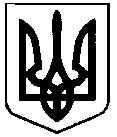 СВАТІВСЬКА МІСЬКА РАДАСЬОМОГО СКЛИКАННЯДВАДЦЯТЬ ДЕВ’ЯТА СЕСІЯРІШЕННЯвід 24 червня 2019 р.     		           м. Сватове                              		№ 29/Про затвердження міської програмисоціальної підтримки учасників антитерористичної операції таоперації об’єднаних сил і членів їх сімей – мешканців м. Сватовена 2019–2020 рокиЗ метою підвищення соціального захисту учасників АТО та ООС і членів їх сімей, підтримання їх належного морально-психологічного стану, поліпшення ефективності взаємодії органів місцевого самоврядування з міжнародними, регіональними громадськими організаціями та іншими юридичними особами у сфері підтримки учасників АТО та ООС і членів їх сімей, підвищення патріотичного духу, статусу військовослужбовців та поваги до захисників рідної країни серед населення міста, керуючись ст.ст. 14, 26 Закону України «Про місцеве самоврядування в Україні»,Сватівська міська радаВИРІШИЛА:1. Затвердити міську Програму соціальної підтримки учасників АТО та ООС і членів їх сімей – мешканців м. Сватове на 2019 – 2020 роки, згідно додатку 1 до цього рішення.2. Фінансово-розрахунковому відділу Сватівської міської ради (Варибрус Н.О.) забезпечити фінансування заходів Програми в межах асигнувань, передбачених в міському бюджеті м. Сватове, та передбачати фінансування заходів Програми при формуванні проектів міського бюджету м. Сватове на наступний рік.3. Контроль за виконанням рішення покласти на постійну депутатську комісію Сватівської міської ради з питань бюджету, соціально-економічного розвитку, промисловості, підприємництва та регуляторної політики.Сватівський міський  голова                                               Є.В.РибалкоДодаток 1до рішення 29 сесіїСватівської міської ради 7 скликаннявід 24 червня 2019 № 29/__Міська програмасоціальної підтримки учасників антитерористичної операції та операції об’єднаних сил і членів їх сімей – мешканців м. Сватовена 2019–2020 роки1. Паспорт Програми2. Загальні положення ПрограмиПрограма соціальної підтримки учасників АТО та ООС і членів їх сімей – мешканців м. Сватове – це комплекс заходів, що здійснюються на місцевому рівні з метою фінансової, соціальної, юридичної та психологічної підтримки учасників АТО та ООС і членів їх сімей, сприяння вирішенню їх соціально–побутових проблем.У рамках Програми передбачається:– надання допомоги особам з числа рядового і начальницького складу, співробітникам Міністерства оборони України, Міністерства внутрішніх справ України, Служби безпеки України, Державної прикордонної служби України, Державної служби України з надзвичайних ситуацій та Державної спеціальної служби транспорту Міністерства інфраструктури України, які брали і беруть участь в АТО та ООС і членам їх сімей;– забезпечення фінансової, юридичної, психологічної та соціальної підтримки учасникам АТО та ООС і членам їх сімей, у тому числі, загиблим чи померлим учасникам бойових дій.3. Мета, завдання та заходи ПрограмиМетою Програми є:- підвищення рівня соціального захисту учасників АТО та ООС і членів їх сімей, підтримання їх належного морально–психологічного стану, поліпшення ефективності взаємодії органів місцевого самоврядування з міжнародними, регіональними громадськими організаціями та іншими юридичними особами у сфері підтримки учасників АТО та ООС і членів їх сімей, що мають бути досягнуті шляхом надання допомоги та забезпечення фінансової, юридичної, психологічної та соціальної підтримки учасникам АТО та ООС і членам їх сімей, у тому числі, загиблим чи померлим учасникам бойових дій.Основні завдання Програми:- надання одноразової грошової (матеріальної) допомоги учасникам АТО та ООС або їх сім'ям, в тому числі, загиблих або померлих учасників АТО та ООС;- надання учасникам АТО та ООС і членам їх сімей, у тому числі, членам сімей загиблих або померлих учасників АТО та ООС безоплатної юридичної допомоги спеціалістами міської ради та іншої консультаційної допомоги;- забезпечення безкоштовним харчуванням вихованців комунальних закладів дошкільної освіти з числа дітей, один з батьків яких загинув під час участі а АТО чи ООС;- сприяння оздоровленню та санаторно-курортному лікуванню (в разі наявності медичних показань) дітей учасників АТО та ООС, а також загиблих під час проведення антитерористичної операції, в тому числі, у міста-побратимах або партнерах;- організація зустрічей учнів, молоді з учасниками АТО та ООС і волонтерами, які надають їм допомогу;- вшанування пам’яті загиблих або померлих учасників АТО та ООС;- забезпечення впорядкування місць поховань померлих і загиблих учасників АТО та ООС або/чи співучасті та підтримки у відповідних заходах;- забезпечення безкоштовним проїздом у міському пасажирському транспорті загального користування членів сімей загиблих або померлих учасників АТО та ООС;- встановлення на території міста пам’ятних знаків, меморіальних дошок загиблим (померлим) учасникам АТО та ООС;- налагодження співпраці з благодійними, волонтерськими, міжнародними організаціями з метою залучення позабюджетних коштів для надання грошової і натуральної допомоги учасникам АТО та ООС і їх сім’ям;- налагодження співпраці зі Сватівським районним військовим комісаріатом з питань обміну інформацією щодо та з метою виконання завдань та заходів міської програми підтримки учасників АТО та ООС і членів їх сімей – мешканців м. Сватове;- створення спеціальних рубрик чи публікація статей та висвітлення в засобах масової інформації заходів, спрямованих на підтримку учасників АТО та ООС, членів їх сімей та сімей загиблих або померлих учасників АТО та ООС;- тощо.4. Фінансове забезпечення ПрограмиФінансове забезпечення Програми здійснюється за рахунок коштів міського бюджету в межах видатків, затверджених рішенням міської ради про міський бюджет на відповідний бюджетний період, доброчинних внесків та інших джерел фінансування, не заборонених діючим законодавством України.Головним розпорядником коштів є, відповідно, Сватівська міська рада.5. Очікувані результати виконання ПрограмиВиконання визначених Програмою заходів:- підвищення рівня соціального захисту, поліпшення матеріального стану, соціально-психологічного мікроклімату в родинах учасників АТО та ООС і їх родинах, в тому числі, загиблих або померлих учасників АТО та ООС, а також надання можливостей сім'ям отримати додаткові гарантії соціального захисту та сприяння вирішенню інших соціально-побутових питань, підвищення патріотичного духу, статусу військовослужбовців та поваги до захисників рідної країни серед населення міста.6. Координація та контроль за виконанням ПрограмиКонтроль за реалізацією заходів, передбачених Програмою, здійснюється депутатами Сватівської міської ради, Сватівським міським головою та відповідним заступником Сватівського міського голови з соціальних питань згідно з розподілом функціональних повноважень.Секретар Сватівської міської ради					Д.О.РоманенкоНайменуванняМіська програма соціальної підтримки учасників АТО та ООС і членів їх сімей – мешканців м. Сватове на 2019–2020 рокиПідстави для розробкиЗакон України "Про місцеве самоврядування в Україні"ІніціаторСватівський міський головаРозробникСватівська міська радаВиконавці заходівАпарат Сватівської міської ради, громадські організації та інші юридичні та фізичні особи, установи і заклади (за згодою)Мета, завдання та основні заходиПідвищення рівня соціального захисту учасників АТО та ООС і членів їх сімей, підтримання їх належного морально–психологічного стану, поліпшення ефективності взаємодії органів місцевого самоврядування з міжнародними, регіональними громадськими організаціями та іншими юридичними особами у сфері підтримки учасників АТО та ООС і членів їх сімей.Надання одноразової грошової допомоги учасникам АТО та ООС і їх сім'ям, в тому числі, загиблих або померлих учасників АТО та ООС;надання учасникам АТО та ООС і членам їх сімей, у тому числі членам сімей загиблих або померлих учасників АТО та ООС, матеріальної, юридичної та іншої допомоги;соціальний супровід сімей учасників АТО та ООС і сімей загиблих або померлих (за потребою);вшанування пам’яті загиблих або померлих учасників АТО та ООС, тощо.Джерела фінансуванняКошти міського бюджету, благодійні внески та інші джерела фінансування, не заборонені діючим законодавством України.Прогнозовані результатиПоліпшення матеріального та соціального захисту учасників АТО та ООС і членів їх сімей, підтримання їх належного морально–психологічного стану, поліпшення ефективності взаємодії органів місцевого самоврядування з міжнародними, регіональними громадськими організаціями та іншими юридичними особами у сфері підтримки учасників АТО та ООС і членів їх сімей.